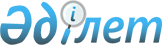 О внесении изменений и дополнений в решение Теректинского районного маслихата от 23 декабря 2016 года № 9-1 "О районном бюджете на 2017-2019 годы"
					
			Утративший силу
			
			
		
					Решение Теректинского районного маслихата Западно-Казахстанской области от 14 марта 2017 года № 10-1. Зарегистрировано Департаментом юстиции Западно-Казахстанской области 28 марта 2017 года № 4748. Утратило силу решением Теректинского районного маслихата Западно-Казахстанской области от 14 февраля 2018 года № 19-1
      Сноска. Утратило силу решением Теректинского районного маслихата Западно-Казахстанской области от 14.02.2018 № 19-1 (вводится в действие со дня первого официального опубликования).
      В соответствии с Бюджетным кодексом Республики Казахстан от 4 декабря 2008 года и Законом Республики Казахстан "О местном государственном управлении и самоуправлении в Республике Казахстан" от 23 января 2001 года Теректинский районный маслихат РЕШИЛ:
      1. Внести в решение Теректинского районного маслихата от 23 декабря 2016 года №9-1 "О районном бюджете на 2017-2019 годы" (зарегистрированное в Реестре государственной регистрации нормативных правовых актов №4661, опубликованное 24 января 2017 года в Эталонном контрольном банке нормативных правовых актов Республики Казахстан) следующие изменения и дополнения:
      пункт 1 изложить в следующей редакции: 
      "1. Утвердить районный бюджет на 2017-2019 годы согласно приложениям 1, 2 и 3 соответственно, в том числе на 2017 год в следующих объемах:
      1) доходы – 6 315 723 тысячи тенге:
      налоговые поступления – 1 093 704 тысячи тенге;
      неналоговые поступления – 4 260 тысяч тенге;
      поступления от продажи основного капитала – 12 400 тысяч тенге;
      поступления трансфертов – 5 205 359 тысяч тенге;
      2) затраты – 6 580 288 тысяч тенге;
      3) чистое бюджетное кредитование – 151 490 тысяч тенге:
      бюджетные кредиты – 187 193 тысячи тенге; 
      погашение бюджетных кредитов – 35 703 тысячи тенге;
      4) сальдо по операциям с финансовыми активами – 0 тенге:
      приобретение финансовых активов – 0 тенге;
      поступления от продажи финансовых активов государства – 0 тенге;
      5) дефицит (профицит) бюджета – -416 055 тысяч тенге;
      6) финансирование дефицита (использование профицита) бюджета – 416 055 тысяч тенге:
      поступление займов – 187 193 тысячи тенге;
      погашение займов – 35 703 тысячи тенге;
      используемые остатки бюджетных средств – 264 565 тысяч тенге.";
      в подпункте 2) пункта 4:
      абзац первый изложить в следующей редакции: 
      "2) из областного бюджета в общей сумме 446 796 тысяч тенге:";
      абзац третий изложить в следующей редакции:
      "на приобретение учебников, в связи с введением новых образовательных программ в детских дошкольных организациях, выпуском новых учебников для 1, 2, 5, 7 классов – 133 455 тысяч тенге;";
      дополнить абзацем девятым следующего содержания:
      "капитальный ремонт здания общей средней общеобразовательной школы имени Х.Есенжанова села Сары омир Теректинского района Западно-Казахстанской области – 178 897 тысяч тенге.";
      дополнить пунктом 4-1 следующего содержания:
      "4-1. Учесть, что в районном бюджете на 2017 год предусмотрен возврат неиспользованных (недоиспользованных) целевых трансфертов в сумме 86 843 тысячи тенге.";
      пункт 8 изложить в следующей редакции:
      "8. Установить на 2017 год размеры трансфертов, передаваемых из районного бюджета органам местного самоуправления, в общей сумме 98 997 тысяч тенге, согласно приложению 4.";
      дополнить пунктом 9-1 следующего содержания:
      "9-1. Предусмотреть в районном бюджете на 2017 год поступление сумм погашения бюджетных кредитов в общей сумме 35 703 тысячи тенге.";
      дополнить пунктом 9-2 следующего содержания:
      "9-2. Предусмотреть в районном бюджете на 2017 год погашение бюджетных кредитов в областной бюджет в сумме 35 703 тысячи тенге.";
      приложения 1, 4 к указанному решению изложить в новой редакции согласно приложениям 1, 2 к настоящему решению.
      2. Руководителю аппарата районного маслихата (В.Мустивко) обеспечить государственную регистрацию данного решения в органах юстиции, его официальное опубликование в Эталонном контрольном банке нормативных правовых актов Республики Казахстан и в средствах массовой информации.
      3. Настоящее решение вводится в действие с 1 января 2017 года. Районный бюджет на 2017 год
      тысяч тенге Размеры трансфертов, передаваемых из районного бюджета
органам местного самоуправления на 2017 год
      тысяч тенге
					© 2012. РГП на ПХВ «Институт законодательства и правовой информации Республики Казахстан» Министерства юстиции Республики Казахстан
				
      Председатель сессии

М. Утешев

      Секретарь
районного маслихата

А. Нургалиев
Приложение 1
к решению Теректинского
районного маслихата
от 14 марта 2017 года №10-1Приложение 1
к решению Теректинского
районного маслихата
от 23 декабря 2016 года №9-1
Категория
Категория
Категория
Категория
Категория
Сумма
Класс
Класс
Класс
Класс
Сумма
Подкласс
Подкласс
Подкласс
Сумма
Специфика
Специфика
Сумма
Наименование
Сумма
1) Доходы
 6 315 723
1
Налоговые поступления
 1 093 704
01
Подоходный налог
420 124
2
Индивидуальный подоходный налог
420 124
03
Социальный налог
352 940
1
Социальный налог
352 940
04
Налоги на собственность
250 364
1
Налоги на имущество
192 712
3
Земельный налог
6 202
4
Налог на транспортные средства
45 300
5
Единый земельный налог
6 150
05
Внутренние налоги на товары, работы и услуги
63 641
2
Акцизы
42 041
3
Поступления за использование природных и других ресурсов
9 100
4
Сборы за ведение предпринимательской и профессиональной деятельности 
12 500
07
Прочие налоги
35
1
Прочие налоги
35
08
Обязательные платежи, взимаемые за совершение юридически значимых действий и (или) выдачу документов уполномоченными на то государственными органами или должностными лицами
6 600
1
Государственная пошлина
6 600
2
Неналоговые поступления
4 260
04
Штрафы, пени, санкции, взыскания, налагаемые государственными учреждениями, финансируемыми из государственного бюджета, а также содержащимися и финансируемыми из бюджета (сметы расходов) Национального Банка Республики Казахстан
60
1
Штрафы, пени, санкции, взыскания, налагаемые государственными учреждениями, финансируемыми из государственного бюджета, а также содержащимися и финансируемыми из бюджета (сметы расходов) Национального Банка Республики Казахстан, за исключением поступлений от организаций нефтяного сектора
60
06
Прочие неналоговые поступления
4 200
1
Прочие неналоговые поступления
4 200
3
Поступления от продажи основного капитала 
12 400
01
Продажа государственного имущества, закрепленного за государственными учреждениями
1 400
1
Продажа государственного имущества, закрепленного за государственными учреждениями
1 400
03
Продажа земли и нематериальных активов
11 000
1
Продажа земли
11 000
4
Поступления трансфертов
5 205 359
02
Трансферты из вышестоящих органов государственного управления
5 205 359
2
Трансферты из областного бюджета
5 205 359
Функциональная группа
Функциональная группа
Функциональная группа
Функциональная группа
Функциональная группа
Сумма
Функциональная подгруппа
Функциональная подгруппа
Функциональная подгруппа
Функциональная подгруппа
Сумма
Администратор бюджетных программ
Администратор бюджетных программ
Администратор бюджетных программ
Сумма
Программа
Программа
Сумма
Наименование
Сумма
2) Затраты
6 580 288
01
Государственные услуги общего характера
477 803
1
Представительные, исполнительные и другие органы, выполняющие общие функции государственного управления
428 988
112
Аппарат маслихата района (города областного значения)
18 350
001
Услуги по обеспечению деятельности маслихата района (города областного значения)
18 350
122
Аппарат акима района (города областного значения)
106 586
001
Услуги по обеспечению деятельности акима района (города областного значения)
103 912
003
Капитальные расходы государственного органа 
2 674
123
Аппарат акима района в городе, города районного значения, поселка, села, сельского округа
304 052
001
Услуги по обеспечению деятельности акима района в городе, города районного значения, поселка, села, сельского округа
293 702
022
Капитальные расходы государственного органа 
10 350
9
Прочие государственные услуги общего характера
48 815
458
Отдел жилищно-коммунального хозяйства, пассажирского транспорта и автомобильных дорог района (города областного значения)
20 315
001
Услуги по реализации государственной политики на местном уровне в области жилищно-коммунального хозяйства, пассажирского транспорта и автомобильных дорог
20 315
459
Отдел экономики и финансов района (города областного значения)
28 500
001
Услуги по реализации государственной политики в области формирования и развития экономической политики, государственного планирования, исполнения бюджета и управления коммунальной собственностью района (города областного значения)
28 500
02
Оборона
23 827
1
Военные нужды 
7 106
122
Аппарат акима района (города областного значения)
7 106
005
Мероприятия в рамках исполнения всеобщей воинской обязанности
7 106
2
Организация работы по чрезвычайным ситуациям
16 721
122
Аппарат акима района (города областного значения)
16 721
007
Мероприятия по профилактике и тушению степных пожаров районного (городского) масштаба, а также пожаров в населенных пунктах, в которых не созданы органы государственной противопожарной службы
16 721
03
Общественный порядок, безопасность, правовая, судебная, уголовно-исполнительная деятельность
27 279
9
Прочие услуги в области общественного порядка и безопасности
27 279
458
Отдел жилищно-коммунального хозяйства, пассажирского транспорта и автомобильных дорог района (города областного значения)
27 279
021
Обеспечение безопасности дорожного движения в населенных пунктах
27 279
04
Образование
4 061 681
1
Дошкольное воспитание и обучение
327 567
464
Отдел образования района (города областного значения)
327 567
009
Обеспечение деятельности организаций дошкольного воспитания и обучения
252 237
040
Реализация государственного образовательного заказа в дошкольных организациях образования
75 330
2
Начальное, основное среднее и общее среднее образование
3 331 539
123
Аппарат акима района в городе, города районного значения, поселка, села, сельского округа
3 618
005
Организация бесплатного подвоза учащихся до школы и обратно в сельской местности
3 618
457
Отдел культуры, развития языков, физической культуры и спорта района (города областного значения)
34 663
017
Дополнительное образование для детей и юношества по спорту
34 663
464
Отдел образования района (города областного значения)
3 291 258
003
Общеобразовательное обучение 
3 098 110
006
Дополнительное образование для детей 
193 148
466
Отдел архитектуры, градостроительства и строительства района (города областного значения)
2 000
021
Строительство и реконструкция объектов начального, основного среднего и общего среднего образования
2 000
9
Прочие услуги в области образования
402 575
464
Отдел образования района (города областного значения)
402 575
001
Услуги по реализации государственной политики на местном уровне в области образования 
13 778
005
Приобретение и доставка учебников, учебно-методических комплексов для государственных учреждений образования района (города областного значения)
179 240
007
Проведение школьных олимпиад, внешкольных мероприятий и конкурсов районного (городского) масштаба
2 500
015
Ежемесячные выплаты денежных средств опекунам (попечителям) на содержание ребенка-сироты (детей-сирот), и ребенка (детей), оставшегося без попечения родителей
12 046
067
Капитальные расходы подведомственных государственных учреждений и организаций
195 011
05
Здравоохранение
615
9
Прочие услуги в области здравоохранения
615
123
Аппарат акима района в городе, города районного значения, поселка, села, сельского округа
615
002
Организация в экстренных случаях доставки тяжелобольных людей до ближайшей организации здравоохранения, оказывающей врачебную помощь
615
06
Социальная помощь и социальное обеспечение
324 524
1
Социальное обеспечение
62 585
451
Отдел занятости и социальных программ района (города областного значения)
56 152
005
Государственная адресная социальная помощь
3 399
016
Государственные пособия на детей до 18 лет
30 992
025
Внедрение обусловленной денежной помощи по проекту "Өрлеу"
21 761
464
Отдел образования района (города областного значения)
6 433
030
Содержание ребенка (детей), переданного патронатным воспитателям
6 433
2
Социальная помощь
235 364
451
Отдел занятости и социальных программ района (города областного значения)
235 364
002
Программа занятости
70 011
006
Оказание жилищной помощи
2 500
007
Социальная помощь отдельным категориям нуждающихся граждан по решениям местных представительных органов
34 529
010
Материальное обеспечение детей- инвалидов, воспитывающихся и обучающихся на дому
1 110
014
Оказание социальной помощи нуждающимся гражданам на дому
72 879
017
Обеспечение нуждающихся инвалидов обязательными гигиеническими средствами и предоставление услуг специалистами жестового языка, индивидуальными помощниками в соответствии с индивидуальной программой реабилитации инвалида
37 068
023
Обеспечение деятельности центров занятости населения
17 267
9
Прочие услуги в области социальной помощи и социального обеспечения
26 575
451
Отдел занятости и социальных программ района (города областного значения)
26 452
001
Услуги по реализации государственной политики на местном уровне в области обеспечения занятости и реализации социальных программ для населения
24 955
011
Оплата услуг по зачислению, выплате и доставке пособий и других социальных выплат
1 497
458
Отдел жилищно-коммунального хозяйства, пассажирского транспорта и автомобильных дорог района (города областного значения)
123
050
Реализация Плана мероприятий по обеспечению прав и улучшению качества жизни инвалидов в Республике Казахстан на 2012 – 2018 годы
123
07
Жилищно-коммунальное хозяйство
656 658
1
Жилищное хозяйство
149 714
458
Отдел жилищно-коммунального хозяйства, пассажирского транспорта и автомобильных дорог района (города областного значения)
4 261
003
Организация сохранения государственного жилищного фонда
4 261
466
Отдел архитектуры, градостроительства и строительства района (города областного значения)
145 453
003
Проектирование и (или) строительство, реконструкция жилья коммунального жилищного фонда
4 600
004
Проектирование, развитие и (или) обустройство инженерно-коммуникационной инфраструктуры
140 853
2
Коммунальное хозяйство
421 433
123
Аппарат акима района в городе, города районного значения, поселка, села, сельского округа
201
014
Организация водоснабжения населенных пунктов
201
458
Отдел жилищно-коммунального хозяйства, пассажирского транспорта и автомобильных дорог района (города областного значения)
2 720
012
Функционирование системы водоснабжения и водоотведения
2 720
466
Отдел архитектуры, градостроительства и строительства района (города областного значения)
418 512
005
Развитие коммунального хозяйства
1 200
058
Развитие системы водоснабжения и водоотведения в сельских населенных пунктах
417 312
3
Благоустройство населенных пунктов
85 511
123
Аппарат акима района в городе, города районного значения, поселка, села, сельского округа
66 353
008
Освещение улиц населенных пунктов
42 972
009
Обеспечение санитарии населенных пунктов
1 400
011
Благоустройство и озеленение населенных пунктов
21 981
458
Отдел жилищно-коммунального хозяйства, пассажирского транспорта и автомобильных дорог района (города областного значения)
19 158
018
Благоустройство и озеленение населенных пунктов
19 158
08
Культура, спорт, туризм и информационное пространство
490 697
1
Деятельность в области культуры
261 958
457
Отдел культуры, развития языков, физической культуры и спорта района (города областного значения)
245 958
003
Поддержка культурно-досуговой работы
245 958
466
Отдел архитектуры, градостроительства и строительства района (города областного значения)
16 000
011
Развитие объектов культуры
16 000
2
Спорт
23 687
457
Отдел культуры, развития языков, физической культуры и спорта района (города областного значения)
19 687
008
Развитие массового спорта и национальных видов спорта 
15 723
009
Проведение спортивных соревнований на районном (города областного значения) уровне
1 412
010
Подготовка и участие членов сборных команд района (города областного значения) по различным видам спорта на областных спортивных соревнованиях
2 552
466
Отдел архитектуры, градостроительства и строительства района (города областного значения)
4 000
008
Развитие объектов спорта
4 000
3
Информационное пространство
122 243
456
Отдел внутренней политики района (города областного значения)
10 875
002
Услуги по проведению государственной информационной политики
10 875
457
Отдел культуры, развития языков, физической культуры и спорта района (города областного значения)
111 368
006
Функционирование районных (городских) библиотек
108 608
007
Развитие государственного языка и других языков народа Казахстана
2 760
9
Прочие услуги по организации культуры, спорта, туризма и информационного пространства
82 809
456
Отдел внутренней политики района (города областного значения)
54 003
001
Услуги по реализации государственной политики на местном уровне в области информации, укрепления государственности и формирования социального оптимизма граждан
21 240
003
Реализация мероприятий в сфере молодежной политики
32 763
457
Отдел культуры, развития языков, физической культуры и спорта района (города областного значения)
28 806
001
Услуги по реализации государственной политики на местном уровне в области культуры, развития языков, физической культуры и спорта 
11 807
032
Капитальные расходы подведомственных государственных учреждений и организаций
16 999
10
Сельское, водное, лесное, рыбное хозяйство, особо охраняемые природные территории, охрана окружающей среды и животного мира, земельные отношения
159 811
1
Сельское хозяйство
113 337
462
Отдел сельского хозяйства района (города областного значения)
29 205
001
Услуги по реализации государственной политики на местном уровне в сфере сельского хозяйства
29 205
473
Отдел ветеринарии района (города областного значения)
84 132
001
Услуги по реализации государственной политики на местном уровне в сфере ветеринарии
15 259
005
Обеспечение функционирования скотомогильников (биотермических ям) 
251
006
Организация санитарного убоя больных животных
2 022
007
Организация отлова и уничтожения бродячих собак и кошек
1 622
009
Проведение ветеринарных мероприятий по энзоотическим болезням животных
5 862
010
Проведение мероприятий по идентификации сельскохозяйственных животных
1 474
011
Проведение противоэпизоотических мероприятий
54 769
047
Возмещение владельцам стоимости обезвреженных (обеззараженных) и переработанных без изъятия животных, продукции и сырья животного происхождения, представляющих опасность для здоровья
животных и человека
2 873
6
Земельные отношения
12 662
463
Отдел земельных отношений района (города областного значения)
12 662
001
Услуги по реализации государственной политики в области регулирования земельных отношений на территории района (города областного значения)
12 585
007
Капитальные расходы государственного органа 
77
10
9
Прочие услуги в области сельского, водного, лесного, рыбного хозяйства, охраны окружающей среды и земельных отношений
33 812
459
Отдел экономики и финансов района (города областного значения)
33 812
099
Реализация мер по оказанию социальной поддержки специалистов
33 812
11
Промышленность, архитектурная, градостроительная и строительная деятельность
19 361
2
Архитектурная, градостроительная и строительная деятельность
19 361
466
Отдел архитектуры, градостроительства и строительства района (города областного значения)
19 361
001
Услуги по реализации государственной политики в области строительства, улучшения архитектурного облика городов, районов и населенных пунктов области и обеспечению рационального и эффективного градостроительного освоения территории района (города областного значения)
15 911
015
Капитальные расходы государственного органа 
3 450
12
Транспорт и коммуникации
87 463
1
Автомобильный транспорт
87 463
123
Аппарат акима района в городе, города районного значения, поселка, села, сельского округа
11 462
013
Обеспечение функционирования автомобильных дорог в городах районного значения, поселках, селах, сельских округах
11 462
458
Отдел жилищно-коммунального хозяйства, пассажирского транспорта и автомобильных дорог района (города областного значения)
76 001
023
Обеспечение функционирования автомобильных дорог
59 000
045
Капитальный и средний ремонт автомобильных дорог районного значения и улиц населенных пунктов
17 001
13
Прочие
64 729
3
Поддержка предпринимательской деятельности и защита конкуренции
8 706
469
Отдел предпринимательства района (города областного значения)
8 706
001
Услуги по реализации государственной политики на местном уровне в области развития предпринимательства
8 706
9
Прочие
56 023
123
Аппарат акима района в городе, города районного значения, поселка, села, сельского округа
33 823
040
Реализация мер по содействию экономическому развитию регионов в рамках Программы развития регионов до 2020 года
33 823
459
Отдел экономики и финансов района (города областного значения)
22 200
012
Резерв местного исполнительного органа района (города областного значения) 
22 200
14
Обслуживание долга 
0
1
Обслуживание долга 
0
459
Отдел экономики и финансов района (города областного значения)
0
021
Обслуживание долга местных исполнительных органов по выплате вознаграждений и иных платежей по займам из областного бюджета
0
15
Трансферты
185 840
1
Трансферты
185 840
459
Отдел экономики и финансов района (города областного значения)
185 840
006
Возврат неиспользованных (недоиспользованных) целевых трансфертов
49 294
051
Трансферты органам местного самоуправления
98 997
054
Возврат сумм неиспользованных (недоиспользованных) целевых трансфертов, выделенных из республиканского бюджета за счет целевого трансферта из Национального фонда Республики Казахстан
37 549
3) Чистое бюджетное кредитование
151 490
Бюджетные кредиты 
187 193
10
Сельское, водное, лесное, рыбное хозяйство, особо охраняемые природные территории, охрана окружающей среды и животного мира, земельные отношения
187 193
9
Прочие услуги в области сельского, водного, лесного, рыбного хозяйства, охраны окружающей среды и земельных отношений
187 193
459
Отдел экономики и финансов района (города областного значения)
187 193
018
Бюджетные кредиты для реализации мер социальной поддержки специалистов 
187 193
Категория
Категория
Категория
Категория
Категория
Сумма
Класс
Класс
Класс
Класс
Сумма
Подкласс
Подкласс
Подкласс
Сумма
Специфика
Специфика
Сумма
Наименование
Сумма
5
Погашение бюджетных кредитов
35 703
01
Погашение бюджетных кредитов
35 703
1
Погашение бюджетных кредитов, выданных из государственного бюджета
35 703
4) Сальдо по операциям с финансовыми активами
0
Функциональная группа
Функциональная группа
Функциональная группа
Функциональная группа
Функциональная группа
Сумма
Функциональная подгруппа
Функциональная подгруппа
Функциональная подгруппа
Функциональная подгруппа
Сумма
Администратор бюджетных программ
Администратор бюджетных программ
Администратор бюджетных программ
Сумма
Программа
Программа
Сумма
Наименование
Сумма
Приобретение финансовых активов
0
13
Прочие
0
9
Прочие
0
458
Отдел жилищно-коммунального хозяйства, пассажирского транспорта и автомобильных дорог района (города областного значения)
0
065
Формирование или увеличение уставного капитала юридических лиц
0
Категория
Категория
Категория
Категория
Категория
Сумма
Класс
Класс
Класс
Класс
Сумма
Подкласс
Подкласс
Подкласс
Сумма
Специфика
Специфика
Сумма
Наименование
Сумма
6
Поступления от продажи финансовых активов государства
0
01
Поступления от продажи финансовых активов государства
0
1
Поступления от продажи финансовых активов внутри страны
0
5) Дефицит (профицит) бюджета
-416 055
6) Финансирование дефицита (использование профицита) бюджета
416 055
7
Поступление займов
187 193
01
Внутренние государственные займы
187 193
2
Договоры займа
187 193
Функциональная группа
Функциональная группа
Функциональная группа
Функциональная группа
Функциональная группа
Сумма
Функциональная подгруппа
Функциональная подгруппа
Функциональная подгруппа
Функциональная подгруппа
Сумма
Администратор бюджетных программ
Администратор бюджетных программ
Администратор бюджетных программ
Сумма
Программа
Программа
Сумма
Наименование
Сумма
16
Погашение займов
35 703
1
Погашение займов 
35 703
459
Отдел экономики и финансов района (города областного значения)
35 703
005
Погашение долга местного исполнительного органа перед вышестоящим бюджетом
35 703
Категория
Категория
Категория
Категория
Категория
Сумма
Класс
Класс
Класс
Класс
Сумма
Подкласс
Подкласс
Подкласс
Сумма
Специфика
Специфика
Сумма
Наименование
Сумма
8
Используемые остатки бюджетных средств
264 565
01
Остатки бюджетных средств
264 565
1
Свободные остатки бюджетных средств
264 565Приложение 2
к решению Теректинского
районного маслихата
от 14 марта 2017 года №10-1Приложение 4
к решению Теректинского
районного маслихата
от 23 декабря 2016 года №9-1
№
Наименование округа
Сумма
1
Акжаикский
8 172
2
Аксогумский
1 905
3
Аксуатский
13 391
4
Анкатинский
2 120
5
Богдановский
2 163
6
Долинский
2 773
7
Новопавловский
1 676
8
Подстепновский
31 809
9
Покатиловский
1 916
10
Приреченский
1 365
11
Узункульский
1 587
12
Федоровский
18 632
13
Чаганский
5 722
14
Шагатайский
2 972
15
Шалкарский
2 794
Итого
98 997